 LG CordZero™A9+快清式無線吸塵器濕拖款產品圖產品圖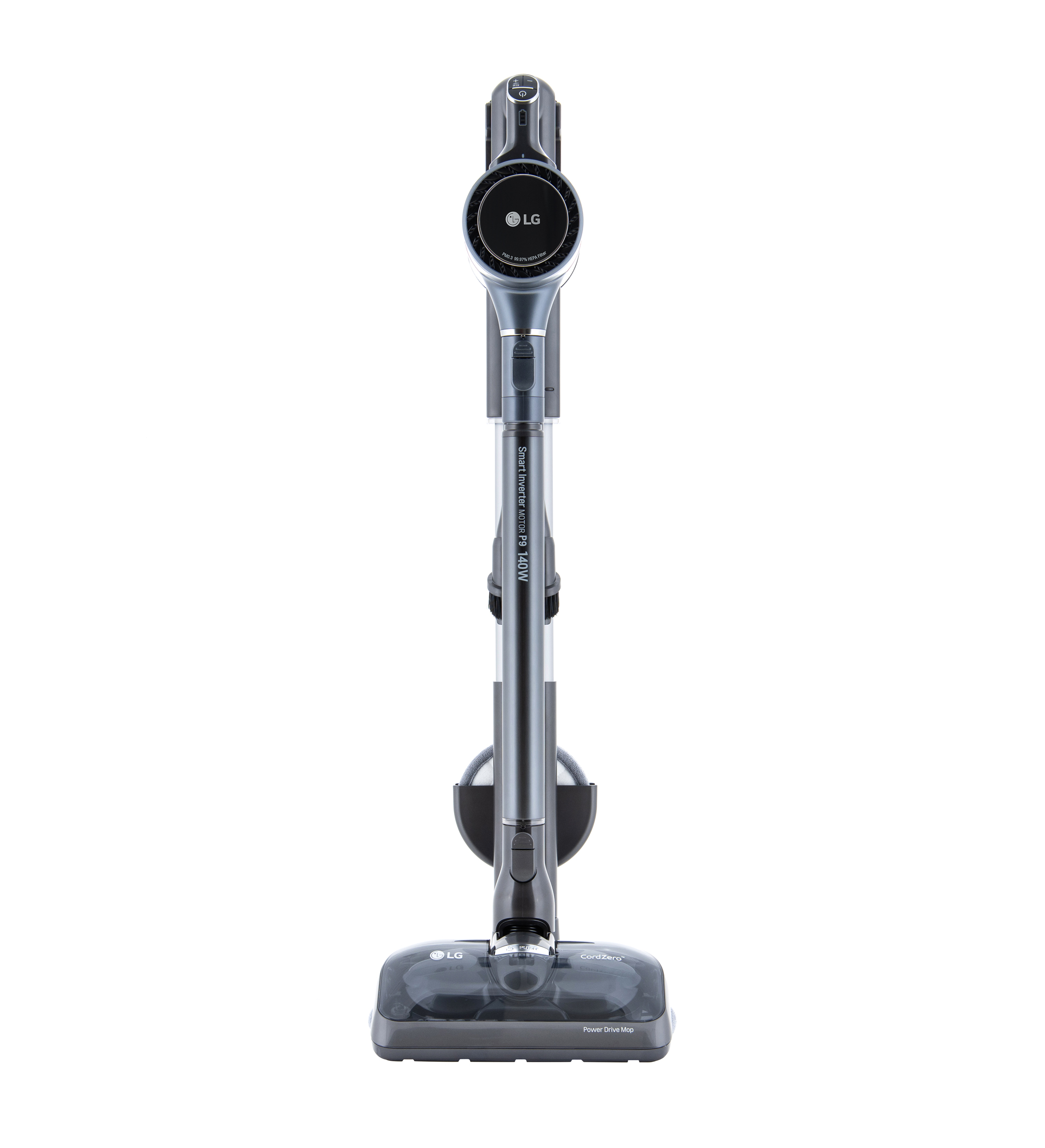 品項品項A9+快清式無線吸塵器濕拖款型號型號A9PSMOP2X (鐵灰)售價售價$30,900基本規格基本規格基本規格核心技術核心技術智慧變頻馬達(115,000RPM)/軸向式強力氣旋尺寸(cm)尺寸(cm)寬26 / 深27 / 高112重量重量2.7公斤(加裝地板專用吸頭)電池充電時間電池充電時間3.5小時電池運作時間電池運作時間6/9/30/40分鐘 (超強/強/弱/短型手持弱模式)集塵盒容量集塵盒容量0.4公升電池數量電池數量2快清水洗過濾裝置快清水洗過濾裝置快清水洗過濾裝置前置濾網前置濾網vHEPA濾網HEPA濾網v氣旋+金屬濾網氣旋+金屬濾網v其他配備其他配備其他配備電動地板吸頭v電動除螨吸頭v電動智慧雙旋濕拖吸頭v可彎曲吸頭/多角度吸頭/伸縮軟管可彎曲吸頭/多角度吸頭/伸縮軟管v頑垢專用硬毛吸頭/床墊吸頭頑垢專用硬毛吸頭/床墊吸頭v2合1吸頭/隙縫吸頭2合1吸頭/隙縫吸頭v配件收納袋配件收納袋v保管型式保管型式壁掛+立架保固保固全機2年/電池1年/馬達10年